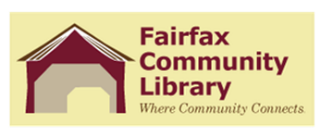 Board of Trustees MeetingSeptember 21, 20236:30 PMCall to OrderApproval of Minutes from July 20, 2023, meetingTreasurer’s ReportCorrespondenceUpdates:Library Highlights since our last meetingSummer Reading ProgramEarly Literacy ProjectLibrary 50th Anniversary CelebrationLibrary LogoNew Business:            Executive Session	Budget meeting October 12th, 2023	Agenda for October Joint Board Meeting (October 19th, 2023)